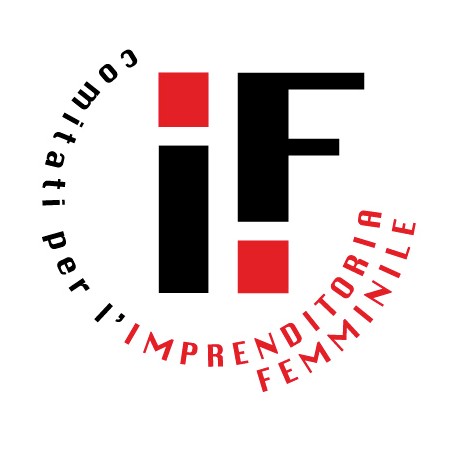 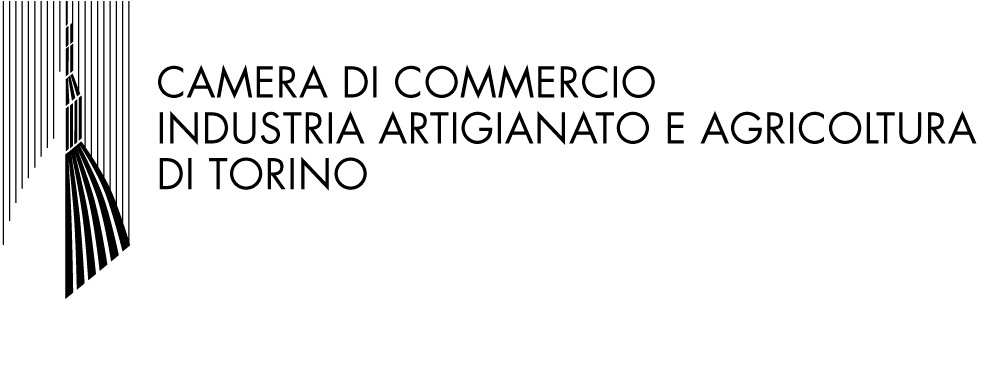 IMPRESE IN ROSA: UNA FOTOGRAFIA AL 1° SEMESTRE 2015NO T A S T A M P ATor i no,  c on  q ua s i 50m i l a  i m p r es e i n  r os a ,  è l a  q ua r t a  p r ov i nc i a  i t a l i a na  p er  num er o  d i i m p r es e i n ro s a  d o p o  M i l a n o ,  R o m a ,  N a p o l i .  A  s e g u i to  d e l la  f le s s io n e  d e l  2 0 1 4 ,  il  p r im o  s e m e s t r e  2 015 mo s t r a  s e g n a l i d i r i p r e s a  d e l l e i mp r e s e f e mmi n i l i to ri n e s i ,  c o n  u n  t a s s o  d i c r e s c i t a  p o s i t i v o(0 ,1 2 % ), m ig lio r e r is p e t t o  a  q u e llo  d e l s is t e m a  im p r e n d it o r ia le  n e l s u o  c o m p le s s o .  S e t t o r i p iù ri c o rre n ti : c o m m e rc i o  e s e rv i z i a l l e i m p re s e .LE IMPRESE FEMMINILI IN ITALIA E A TORINOIn Italia poco più di 1,3 milioni di imprese sono rosa, circa un’ i m p r es a  s u  c i nq ue . Stessa proporzione per il torinese: con  49. 290  i m p r es e f em m i ni l i l’area metropolitana subalpina rappresenta la qu a r t a  pr ov i n c i ait a lia n a  p e r n u m e r o  di  i m pr e s e , dopo Roma,  Milano  e Napoli.Se si considera però il ta s s o  d i f e m m i n i l i z z a z i o n e , ovvero la percentuale di imprese femminili  sul totale, Torino balza  al  p r i m o  p o s t o (prima  di Milano,  Roma,  Napoli), con  un 21, 8% (la media italiana è 21,6%, il Piemonte si colloca a metà graduatoria tra le regioni, il 22,2%, con  oltre 98mila  imprese femminili su 444mila totali).ANDAMENTO NEGLI ANNI: DOPO LA CRISI, RICOMINCIA LA CRESCITAL’instabile situazione economica ha investito ovviamente anche l’imprenditoria in rosa  torinese: nel 2014  ci sono state 3.920 nuove iscrizioni a fronte di 4.061 cessazioni, con  un saldo negativo di - 141 . Di conseguenza anche ilta s s o  d i c re s c i ta 1  delle imprese femminili nel 2014  anno è stato neg at i v o  ( - 0, 25% ) , anche se mi g l i o r eri s p e tto  a l ta s s o  d i c re s c i ta  c o m p l e s s i v o  registrato sul territorio (-0,39%).Mi g l i o r i i n v e c e i d a t i r e l a t i v i a l p r i mo  s e me s t r e 2 0 1 5 : tra le imprese in rosa, le nuove iscrizioni (2.290) superano le cessazioni (2.232) e di conseguenza il ta s s o  d i c re s c i ta ,  pa r i a l l o  0 , 1 2 % ,  è pos i t i v o,  migliore di quello del sistema imprenditoriale nel suo  complesso, che, seppure di poco, rimane ancora negativo (-0,05%).IMPRESE FEMMINILI: CARATTERISTICHE E SETTORI DI ATTIVITÀPer quanto riguarda la ragione sociale, i due terzi delle femminili sono  im p r e s e in d iv id u a li (63% ), il 23%  s o no so c i e t à  d i p e r so n e , il 12% società di capitale e il restante 1,8%  cooperative o altre forme. Questa composizione della struttura delle imprese in rosa  riflette le peculiarità della struttura del sistema imprenditoriale torinese, in particolare per la notevole presenza di società di persone, realtà mediamente più solide rispetto alle ditte individuali. Invece in Piemonte le società di persone si fermano al 18,6%, mentre le individuali arrivano al 68%.  In Italia emerge maggiormente la quota di società di capitale (il 18,6%) e di cooperative (il 2,3%), frequenti nelsettore agricolo.Il 3 1 % delle imprese femminili to ri n e s i è impegnato nel se t t o r e d e l c o m m e r c i o , il 2 4 %  n e i s e r v iz i a lle im p r e s e e i l 1 4 %  n e i s e r v iz i, p u b b lic i, s o c ia li e p e r s o n a li . In Italia, invece, al secondo posto nella graduatoria dei settori economici si colloca l’agricoltura con  il 17% delle imprese femminili, sempre dopo il commercio (28%).PROFILO DELL’IMPRENDITRICELe im p r e n di t r i c i to ri n e s i mediamente hanno un’età compresa tra  i 3 0  e i 4 9  anni  e ricoprono la carica  di amministratore d’impresa. La co m p o n e n t e s t r a n i e r a  r a p p r e s e n t a  ci r ca  l ’ 8 % con  alcune differenze tra Italia e provincia di Torino:  il primo paese di nascita è infatti  la Romania nel torinese e il Marocco in Italia.Fonte dati: elaborazioni Camera di commercio di Torino  su dati InfoCamere. Dati al I semestre 20151 Al netto delle cessazioni d’ufficio.